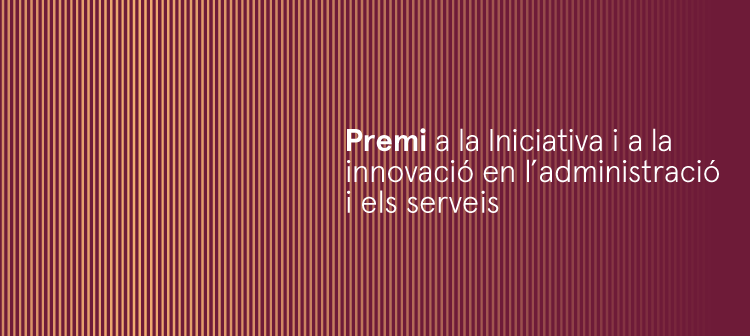 Convocatòria 2019CANDIDATURANom del projecte: Tipus de candidatura (individual o col·lectiva)Nom i cognoms de qui presenta la candidatura:Telèfon de contacte:			Correu electrònic:Noms i cognoms i adscripció institucional de tots els membres de la candidatura:PRESENTACIÓ DEL PROJECTEDenominació i descripció. Oportunitat i impacte (màxim ½ pàgina)Objecte i objectius. Grau d’innovació, millora i/o transversalitat (màxim ½ pàgina)Període i fases d’execució (màxim ½ pàgina))Pressupost, recursos (humans i materials) i viabilitat (màxim ½ pàgina)Metodologia, indicadors de seguiment, avaluació i resultats esperats (màxim ½ pàgina)Integració en els sistemes de gestió de la UPF i alineació amb l’estratègia institucional (màxim ½ pàgina)